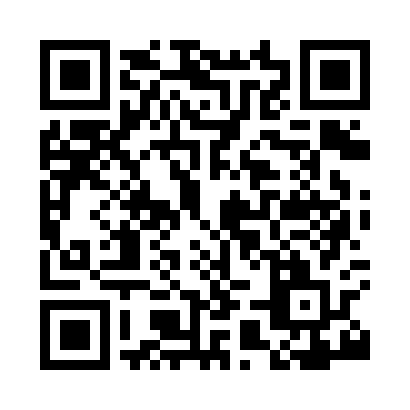 Prayer times for Elstow, Bedfordshire, UKSat 1 Jun 2024 - Sun 30 Jun 2024High Latitude Method: Angle Based RulePrayer Calculation Method: Islamic Society of North AmericaAsar Calculation Method: HanafiPrayer times provided by https://www.salahtimes.comDateDayFajrSunriseDhuhrAsrMaghribIsha1Sat2:534:471:006:349:1311:072Sun2:534:461:006:359:1411:073Mon2:534:451:006:359:1511:084Tue2:534:451:006:369:1611:085Wed2:524:441:006:369:1711:096Thu2:524:441:016:379:1811:097Fri2:524:431:016:379:1911:108Sat2:524:431:016:389:2011:119Sun2:524:421:016:399:2111:1110Mon2:524:421:016:399:2111:1111Tue2:524:411:026:399:2211:1212Wed2:524:411:026:409:2311:1213Thu2:524:411:026:409:2311:1314Fri2:524:411:026:419:2411:1315Sat2:524:411:026:419:2411:1316Sun2:524:411:036:419:2511:1417Mon2:524:411:036:429:2511:1418Tue2:524:411:036:429:2611:1419Wed2:524:411:036:429:2611:1520Thu2:524:411:046:439:2611:1521Fri2:524:411:046:439:2611:1522Sat2:534:411:046:439:2711:1523Sun2:534:421:046:439:2711:1524Mon2:534:421:046:439:2711:1625Tue2:544:431:056:439:2711:1626Wed2:544:431:056:439:2711:1627Thu2:544:441:056:439:2611:1628Fri2:554:441:056:439:2611:1629Sat2:554:451:056:439:2611:1630Sun2:554:451:066:439:2611:16